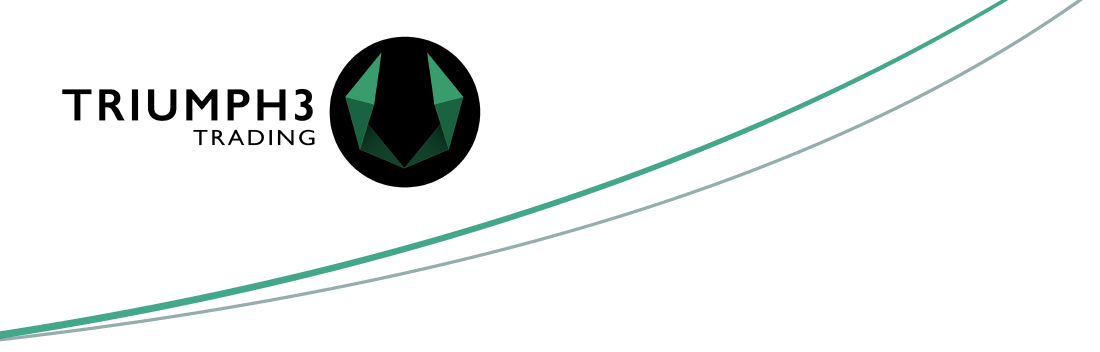 Buyer Mandate Information and Questionnaire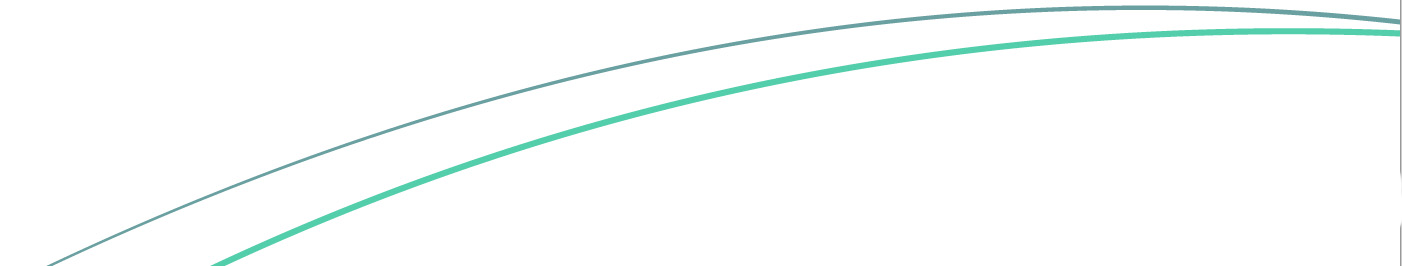 MANDATE’S NAMECOMPANY NAMECONTACT INFORMATIONMANDATE’S E-MAILAre you Buyers Authorized Mandate and can & provide Proof ?How long have you and the buyer been working together ?Have you ever closed a deal with your buyer and a seller ?Has your buyer ever Bought fuel from direct refinery seller & what seller was that ?What type of fuel has your buyer purchased & was it from Direct Refinery seller or a Reseller ?When was the last time your buyer has purchased fuel & what type of fuel ?Can your buyer provide proof of funds ?